            ПРОФЕСИОНАЛНА ГИМНАЗИЯ ПО ТУРИЗЪМ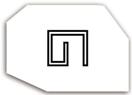        гр. Самоков, обл. Софийска ПК 2000, ул.“Софийско шосе” №18,  директор: тел/факс: 0722/6 64 27; счетоводство: тел: 6 64 71;web site: www.pgtsamokov.org; e-mail:pgtsamokov@abv.bgВЪТРЕШНОУЧИЛИЩНИ КРИТЕРИИза установяване качеството на професионалното  образование и обучениеза учебната 2015/2016 годинаПРИЛОЖЕНИЕ 1Критерии по области на оценяване и показатели за измерване на постигнатото качество1 Уязвими групи – ученици/курсисти със СОП/с увреждания; ученици без родители, с един родител, социално слаби; имигранти2 Отпаднали от училище – отписани от училище ученици до 18-годишна възраст преди завършване на последния гимназиален клас, ако лицата не са записани в друго училище с ПОО.3 При проведено проучване с по-малко от 50 % от придобилите професионална квалификация точки по този показател не се присъждат.4 При проведено проучване с по-малко от 50 % от работодателите – училищни партньори, точки по този показател не се присъждат.№ по редНаименование на критериите по области на оценяванеМакс. бр. точки Показатели за измерване равнището на постигнатото качество Показатели за измерване равнището на постигнатото качество Показатели за измерване равнището на постигнатото качество Показатели за измерване равнището на постигнатото качество Показатели за измерване равнището на постигнатото качество1.Област:Достъп до професионално образование и обучение201.1.Публичност и популяризиране на предлаганото ПОО и съдържанието му 3,0Липсват начини и средства за разпространяване на информация, свързана с дейността на училището, в т.ч. и училищен сайт 0 т. Изготвят се и се издават информационни, рекламни и други видове табла в сградата на училището, има статичен училищен сайт  1,0 т.Изготвят се и се издават информационни, рекламни и други видове табла в сградата на училището, има статичен училищен сайт  1,0 т.Изготвят се и се издават информационни, рекламни и други видове табла, училищен вестник, рекламни материали и електронни информационни средства в сградата на училището, поддържа се динамичен училищен сайт 2,0 т.Използват се многообразни начини и средства за публичност  и популяризиране на предлаганото ПОО и съдържанието му – издаване на училищен вестник; училищно радио и/или телевизия; електронни информационни средства; брошури, рекламни материали и др.; поддържа се динамичен училищен сайт за учебната година с архивиране на предходните и опции за обучение и оценяване онлайн3,0 т.1.2.Осигурена достъпна архитектурна среда3,0Не е осигурена0,0 т.Обособени рампи към входовете; адаптирано санитарно помещение за специални потребности на ползващите ги1,5 т.Обособени рампи към входовете; адаптирано санитарно помещение за специални потребности на ползващите ги1,5 т.Обособени рампи към входовете; адаптирано санитарно помещение за специални потребности на ползващите ги; ресурсен кабинет2,5 т.Обособени рампи към входовете; адаптирано санитарно помещение за специални потребности на ползващите ги; асансьори; ресурсен кабинет3,0 т.1.3.Наличие на материално-техническа база за обучение по предлаганите професии (кабинети, учебни работилници, лаборатории и др.) в съответствие с изискванията на ДОИ5,0Има учебни работилници/лаборатории, но не по всички изучавани професии/специалности; наличните са оборудвани с морално и физически остаряла, често повреждаща се техника0 т.Има учебни работилници/лаборатории по всички изучавани професии/специалности, оборудвани с морално и физически остаряла, често повреждаща се техника 1, 5 т.Има учебни работилници/лаборатории по всички изучавани професии/специалности, оборудвани с морално и физически остаряла, често повреждаща се техника 1, 5 т.Има учебни работилници/лаборатории по всички изучавани професии/специалности, оборудвани с работеща и използваща се в голяма част от реалния бизнес техника 3,5 т.Има учебни работилници/лаборатории по всички изучавани професии/специалности, оборудвани с работеща и използваща се в голяма част от реалния бизнес техника; поне една от учебните работилници/лаборатории е оборудвана със съвременна работеща техника, използвана от фирмите в бранша5 т.1.4.Предлагане на обучение по професии и специалности с приоритетно значение на регионалния пазар на труда3,0Няма професии/специалности, изучавани в училището, които са с приоритетно значение на регионалния пазар на труда0 т.Една от изучаваните в училището професии/специалности е с приоритетно значение на регионалния пазар на труда1,0 т.Една от изучаваните в училището професии/специалности е с приоритетно значение на регионалния пазар на труда1,0 т.Две от изучаваните в училището професии/специалности са с приоритетно значение на регионалния пазар на труда2,0 т.Изучаваните в училището професии/специалности (три и повече) са с приоритетно значение на регионалния пазар на труда3,0 т.1.5.Равнище на административно обслужване2,0Административното обслужване не е ефективно, налице са жалби, не се използват възможностите на ИКТ; служителите, които го осъществяват, не са компетентни, често са груби и неучтиви0 т.Административното обслужване е достъпно, на добро равнище, но без използване на ИКТ; служителите, които го осъществяват, са компетентни, но не винаги са вежливи и коректни0,75 т.Административното обслужване е достъпно, на добро равнище, но без използване на ИКТ; служителите, които го осъществяват, са компетентни, но не винаги са вежливи и коректни0,75 т.Административното обслужване позволява бърз и надежден достъп до информация, предлага полезни и лесни за използване инструменти; частично се използват и различни форми на ИКТ; служителите са компетентни, вежливи и коректни1,5 т.Административното обслужване позволява бърз и надежден достъп до информация, предлага полезни и лесни за използване инструменти; използват се и различни форми на ИКТ; служителите са компетентни, вежливи, коректни, любезни и приветливи2,0 т.1.6.Осигуряване на възможност за професионално образование и обучение в различни форми на обучение1,0Училището осигурява възможност за професионално образование и обучение само в една форма на обучение0 т.Училището осигурява възможност за професионално образование и обучение в две форми на обучение 0,5 т.Училището осигурява възможност за професионално образование и обучение в две форми на обучение 0,5 т.Училището осигурява възможност за професионално образование и обучение в три форми на обучение 0,75 т.Училището осигурява възможност за професионално образование и обучение в повече от три форми на обучение1,0 т.1.7.Относителен дял на учениците и/или курсистите от уязвими групи1 спрямо общия брой обучавани – %2,0До 2 %0,5 т.От 2 % до 5 % 1,0 т.От 2 % до 5 % 1,0 т.От 5 % до 10 %  1,5 т.Над 10 %  2,0 т.1.8.Предоставяне на възможност за професионално обучение и валидиране на професионални знания, умения и компетентности на лица, навършили 16 години1,0Не се предоставя възможност за професионално обучение и валидиране на лица, навършили 16 години 0 т.Предоставя се възможност за професионално обучение и валидиране на лица, навършили 16 години, по една професия/специалност 0,5 т.Предоставя се възможност за професионално обучение и валидиране на лица, навършили 16 години, по една професия/специалност 0,5 т.Предоставя се възможност за професионално обучение и валидиране на лица, навършили 16 години, по две професии/специалности 0,75 т.Предоставя се възможност за професионално обучение и валидиране на лица, навършили 16 години, по три и повече професии/специалности 1,0 т.2.Област:Придобиване напрофесионална квалификация652.1.Функционираща вътрешна система за осигуряване на качеството на професионалното образование и обучение в училището 2,0Няма разработена вътрешна система 0 т.Няма разработена вътрешна система 0 т.Разработена е вътрешна система за осигуряване на качеството и тя функционира епизодично0,75 т.Разработена е вътрешна система за осигуряване на качеството, тя функционира и се отчитат резултати1,5 т.Разработена е вътрешна система за осигуряване на качеството и тя функционира ефективно – отчитат се резултати, на основание на които се правят анализи и изводи и се формулират предложения до ръководството на училището за повишаване на качеството2,0 т.2.2.Създаден механизъм за ранно предупреждение за различни рискове 1,0Няма създаден0 т.Няма създаден0 т.Има създаден механизъм, но той не функционира координирано 0,5 т.Има създаден механизъм, функционира координирано, но епизодично 0,75 т.Има създаден механизъм, функционира координирано, перманентно и ефективно1,0 т.2.3.Създаден механизъм за вътрешен мониторинг и контрол на качеството1,0Няма създаден0 т.Няма създаден0 т.Има създаден механизъм за мониторинг и контрол, чиито дейности обхващат до 50 % от показателите за измерване на постигнатото качество0,5 т.Има създаден механизъм за мониторинг и контрол, чиито дейности обхващат до 80 % от показателите за измерване на постигнатото качество0,75 т.Има създаден механизъм за мониторинг и контрол, чиито дейности обхващат над 80 % от показателите за измерване на постигнатото качество1,0 т.2.4.Проведено измерване на постигнатото качество чрез самооценяване3,0Не е проведено самооценяване 0 т.Не е проведено самооценяване 0 т.Проведено е самооценяване, но не е изготвен доклад 0,5 т.Проведено е самооценяване, изготвен е доклад, но не са формулирани коригиращи мерки2,0 т.Проведено е самооценяване, изготвен е доклад и са формулирани коригиращи мерки3,0 т.2.5.Относителен дял на информираните и консултираните за кариерно развитие обучавани в ПОО от общия брой обучавани – %3,0Няма информирани и консултирани обучавани за кариерно развитие 0,0 т.Няма информирани и консултирани обучавани за кариерно развитие 0,0 т.До 30 %1,0 т.От 31 % до 60 %2,0 т.Над 60 %3,0 т.2.6.Относителен дял на учебните програми за производствена практика, ЗИП и СИП по професионална подготовка, разработени с участието на представители на бизнеса, от общия брой на тези учебни програми – %2,0Няма учебни програми за производствена практика, ЗИП и СИП по професионална подготовка, разработени с участието на представители на бизнеса 0,0 т.Няма учебни програми за производствена практика, ЗИП и СИП по професионална подготовка, разработени с участието на представители на бизнеса 0,0 т.До 25 % 0,5 т.От 26 % до 60 % 1,0 т.Над 60 % 2,0 т.2.7.Осигуреност на педагогическия персонал с квалификация, съответстваща на изискванията към обучаващите, определени в ДОИ за придобиване на квалификация по професия   2,0До 50 %   0 т.До 50 %   0 т.От 51 до 75 %   0,5 т.От 76 до 99 %  1 т.100 % 2 т.2.8.Осигурени условия за интерактивно обучение и учене2,0Няма осигурени условия0,0 т.Няма осигурени условия0,0 т.Осигурени са условия за ползване на мултимедия в процеса на обучение. Прилагат се интерактивни методи, като: ситуационни (симулация, ролеви игри, казуси и др.); опитни (проекти, експерименти); дискусионни (дебати, беседи, дискусии)1,0 т.Осигурени са условия за ползване на мултимедия в над 40 % от всички кабинети. Прилагат се интерактивни методи, като: ситуационни (симулация, ролеви игри, казуси и др.); опитни (проекти, експерименти); дискусионни (дебати, беседи, дискусии). Докладвани са и са обсъдени на заседание на педагогическия съвет, методическо обединение1,5 т.Осигурени са условия за ползване на мултимедия и интернет в над 60 % от всички кабинети; осигурени са интерактивни дъски. Осигурен е подходящ софтуер за професионално обучение. Прилагат се интерактивни методи, като: ситуационни (симулация, ролеви игри, казуси и др.); опитни (проекти, експерименти); дискусионни (дебати, беседи, дискусии). Докладвани са и са обсъдени на заседание на педагогическия съвет, методическо обединение2,0 т.2.9.Относителен дял на учителите, участвали в различни форми на допълнително и продължаващо обучение, от общия брой учители – %  2,0Няма учители, участвали в допълнително и продължаващо обучение  0,0 т.Няма учители, участвали в допълнително и продължаващо обучение  0,0 т.До 20 %  1,0 т.От 21 % до 60 %   1,5 т.Над 60 %  2,0 т.2.10.Относителен дял на учителите, участвали в допълнително обучение чрез мобилност в друга страна и/или на работно място в реална работна среда, от общия брой учители – %2,0Няма учители, участвали в допълнително обучение чрез мобилност в друга страна и/или на работно място в реална работна среда 0,0 т.Няма учители, участвали в допълнително обучение чрез мобилност в друга страна и/или на работно място в реална работна среда 0,0 т.До 10 % 1,0 т.От 11 % до 30 % 1,5 т.Над 30 %2,0 т.2.11.Относителен дял на учениците/курсистите, провели практическо обучение на работно място в реална работна среда и/или в условията на мобилност в друга страна, от общия брой обучавани, които по учебен план провеждат практическо обучение – %4,0Няма договори с работодатели, практическите занятия се провеждат само в училището0,0 т.Няма договори с работодатели, практическите занятия се провеждат само в училището0,0 т.Учебната практика се провежда в училището, а за производствената практика са осигурени работни места в реална работна среда само за до 30 % от учениците/курсистите, които провеждат такава 1,5 т.Учебната практика се провежда в училището или в учебна работилница на стопанска организация, а за производствената практика са осигурени работни места в реална работна среда за 31 % – 70 % от учениците/ курсистите, които провеждат такава 3,0 т.Учебната практика се провежда в училището, а за производствената практика са осигурени работни места в реална работна среда за над 70 % от учениците/курсистите, които провеждат такава 4,0 т.2.12.Относителен дял на отпадналите2 от ПОО към постъпилите в началото на обучението – % 2,0Над 5 %  0,0 т.Над 5 %  0,0 т.От 4 % до 5 %  0,75 т.От 2 % до 3 %  1,5 т.От 0 до 2 %  2,0 т.2.13.Относителен дял на придобилите професионална квалификация от постъпилите в началото на обучението – %4,0От 20 % до 39 %  1,0 т.От 20 % до 39 %  1,0 т.От 40 % до 59 %  2,0 т.От 60 % до 84 % 3,0 т.От 85 % до 100 %  4,0 т.2.14.Относителен дял на придобилите професионална квалификация лица от уязвимите групи към постъпилите в началото на обучението лица от тези групи – %2,0От 20 % до 39 %  0,50 т.От 20 % до 39 %  0,50 т.От 40 % до 59 % 1,0 т.От 60 % до 84 %  1,5 т.От 85 % до 100 %  2,0 т.2.15.Относителен дял на успешно положилите държавните изпити и/или изпитите по теория и по практика на професията от допуснатите – %4,0От 20 % до 39 %  1,0 т.От 20 % до 39 %  1,0 т.От 40 % до 59 %  2,0 т.От 60 % до 84 %  3,0 т.От 85 % до 100 % 4,0 т.2.16.Относителен дял на проведените изпити за придобиване на квалификация по професии с участието на социалните партньори от общия брой на проведените изпити – %  4,0Социалните партньори са поканени, но не участват в провеждането на изпитите за придобиване на квалификация по професии поради отказ (с писмо или мълчалив отказ)0,75 т.Социалните партньори са поканени, но не участват в провеждането на изпитите за придобиване на квалификация по професии поради отказ (с писмо или мълчалив отказ)0,75 т.Социалните партньори се отзовават на поканите на училището и участват в до 30 % от изпитите 2,0 т.Социалните партньори се отзовават на поканите на училището и участват в 31 % до 60 % от изпитите3,0 т.Социалните партньори се отзовават на поканите на училището и участват в над 60 % от изпитите4,0 т.2.17.Организация и планиране на урока 4,0До 30 % от учителите имат достатъчни умения при планиране на урока и/или не разбират необходимостта да извършват промени в плановете си, за да отговорят на нуждите на групи или отделни ученици/курсисти (изоставащи, напреднали) 0,75 т.До 30 % от учителите имат достатъчни умения при планиране на урока и/или не разбират необходимостта да извършват промени в плановете си, за да отговорят на нуждите на групи или отделни ученици/курсисти (изоставащи, напреднали) 0,75 т.От 31 % до 60 % от учителите имат достатъчни умения при планиране на урока, проявяват гъвкавост и разбират необходимостта да извършват промени в плановете си, за да отговорят на нуждите на групи или отделни ученици/курсисти (изоставащи, напреднали) 2,0 т.От 61 % до 80 % от учителите имат достатъчни умения при планиране на урока, проявяват гъвкавост и творчество и разбират необходимостта да извършват промени в плановете си, за да отговорят на нуждите на групи или отделни ученици/курсисти (изоставащи, напреднали)3,0 т.Над 80 % от учителите имат достатъчни умения при планиране на урока, проявяват гъвкавост и творчество и разбират необходимостта от промени в плановете си, за да отговорят на нуждите на групи или отделни ученици/курсисти (изоставащи, напреднали) 4,0 т.2.18.Използване на разнообразни форми за проверка на знанията, уменията и компетентностите на учениците/ курсистите4,0От 10 % до 30 % от учителите използват разнообразни форми за проверка на знанията, уменията и компетентностите на учениците/курсистите0,75 т.От 10 % до 30 % от учителите използват разнообразни форми за проверка на знанията, уменията и компетентностите на учениците/курсистите0,75 т.От 31 % до 60 % от учителите използват разнообразни форми за проверка на знанията, уменията и компетентностите на учениците/курсистите1,5 т.От 61 % до 80 % от учителите използват разнообразни форми за проверка на знанията, уменията и компетентностите на учениците/курсистите2,5 т.Над 80 % от учителите използват разнообразни форми за проверка на знанията, уменията и компетентностите на учениците/курсистите4,0 т.2.19.Точно и ясно формулиране на критериите за оценяване на знанията, уменията и компетентностите, информираност на учениците/курсистите за тях 3,0От 10 % до 30 % от учителите имат точно и ясно формулирани критерии за оценяване на знанията, уменията и компетентностите на учениците/курсистите. Учениците/курсистите са запознати с критериите 0,75 т.От 10 % до 30 % от учителите имат точно и ясно формулирани критерии за оценяване на знанията, уменията и компетентностите на учениците/курсистите. Учениците/курсистите са запознати с критериите 0,75 т.От 31 % до 60 % от учителите имат точно и ясно формулирани критерии за оценяване на знанията, уменията и компетентностите на учениците/курсистите. Учениците/курсистите са запознати с критериите 1,5 т.От 61 % до 80 % от учителите имат точно и ясно формулирани критерии за оценяване на знанията, уменията и компетентностите на учениците/курсистите. Учениците/курсистите са запознати с критериите 2,5 т.Над 80 % от учителите имат точно и ясно формулирани критерии за оценяване на знанията, уменията и компетентностите на учениците/курсистите. Учениците/курсистите са запознати с критериите 3,0 т.2.20.Ритмичност на оценяването2,0От 10 % до 30 % от учителите оценяват ритмично постиженията на учениците/курсистите в съответствие с Наредбата за системата за оценяване, проверяват прецизно писмените работи, отстраняват грешките, оценяват ги и поставят аргументирана рецензия. Съхраняват входно и изходно ниво до края на учебната година0,5 т.От 10 % до 30 % от учителите оценяват ритмично постиженията на учениците/курсистите в съответствие с Наредбата за системата за оценяване, проверяват прецизно писмените работи, отстраняват грешките, оценяват ги и поставят аргументирана рецензия. Съхраняват входно и изходно ниво до края на учебната година0,5 т.От 31 % до 60 % от учителите оценяват ритмично постиженията на учениците/курсистите в съответствие с Наредбата за системата за оценяване, проверяват прецизно писмените работи, отстраняват грешките, оценяват ги и поставят аргументирана рецензия. Съхраняват входно и изходно ниво до края на учебната година1,0 т.От 61 % до 80 % от учителите оценяват ритмично постиженията на учениците/курсистите в съответствие с Наредбата за системата за оценяване, проверяват прецизно писмените работи, отстраняват грешките, оценяват ги и поставят аргументирана рецензия. Съхраняват входно и изходно ниво до края на учебната година1,5 т.Над 80 % от учителите оценяват ритмично постиженията на учениците/курсистите в съответствие с Наредбата за системата за оценяване, проверяват прецизно писмените работи, отстраняват грешките, оценяват ги и поставят аргументирана рецензия. Съхраняват входно и изходно ниво до края на учебната година2,0 т.2.21.Относителен дял на учениците, участвали в състезания, олимпиади, конкурси и др. от общия брой ученици – % 2,0От 10 % до 30 % 0,5 т.От 10 % до 30 % 0,5 т.От 31 % до 60 % 1,0 т.От 61 % до 80 %1,5 т.Над 80 %  2,0 т.2.22.Реализирани училищни, национални и международни програми и проекти2,0Училището няма участие в програми и проекти0,0 т.Училището няма участие в програми и проекти0,0 т.Училището участва в програми, кандидатства с разработени проекти, но няма класирани такива (училищни, национални, европейски, други международни)0,75 т.Училището участва в програми, има разработени и класирани проекти (училищни, национални, европейски, други международни) – най-малко 2 броя1,5 т.Училището участва в програми, има разработени и класирани проекти (училищни, национални, европейски, други международни) – 3 и повече броя2,0 т.2.23.Дейност на училищното настоятелство2,0Има създадено училищно настоятелство, но през учебната година няма реализирана дейност0,0 т.Има създадено училищно настоятелство, но през учебната година няма реализирана дейност0,0 т.Има създадено училищно настоятелство, но през учебната година епизодично реализира дейност по инициатива на ръководството на училището0,75 т.Училищното настоятелство осигурява допълнителни финансови и материални средства, подпомага и участва в дейности, организирани от училището, подпомага провеждането на производствената практика1,5 т.Училищното настоятелство има съществен принос в осигуряването на допълнителни финансови и материални средства, подпомага и участва в дейности, организирани от училището, подпомага провеждането на производствената практика, включва се в дейности за борба с тютюнопушенето, наркоманията, агресията и др., подпомага социално слаби ученици2,0 т.2.24.Сътрудничество с родителите2,0Родителите не са информирани за учебните планове и програми по професиите/ специалностите; не са информирани за организираните от училището извънкласни дейности и не са мотивирани за участие в тях0,0 т.Родителите не са информирани за учебните планове и програми по професиите/ специалностите; не са информирани за организираните от училището извънкласни дейности и не са мотивирани за участие в тях0,0 т.Има изграден информационен кът с учебните планове по професии/специалности, родителите са запознати на родителска среща с училищния учебен план. Родителите са информирани за планираните извънкласни дейности, но не проявяват интерес0,75 т.Има изграден информационен кът с учебните планове по професии/специалности, посочени са сайтовете, от които родителите могат да се запознаят с ДОИ, с националните изпитни програми, с учебните програми за целия етап на обучение и с училищните учебни планове. Родителите са информирани за планираните извънкласни дейности, проявяват интерес и подпомагат организацията и провеждането им1,5 т.Има изграден информационен кът с учебните планове по професии/специалности, посочени са сайтовете, от които родителите могат да се запознаят с ДОИ, с националните изпитни програми, с учебните програми за целия етап на обучение и с училищните учебни планове. Цялата информация за учебната документация по изучаваните в училището професии/специалности е налична и на сайта на училището. Родителите са информирани за планираните извънкласни дейности и чрез училищния сайт, проявяват интерес и участват в организирането и провеждането им2,0 т.2.25.Относителен дял на успешно положилите държавните зрелостни изпити от допуснатите – %2,0От 20 % до 39 % 0,5 т.От 20 % до 39 % 0,5 т.От 40 % до 59 % 1,0 т.От 60 % до 84 % 1,5 т.От 85 % до 100 % 2,0 т.2.26.Сътрудничество с работодатели и браншови организации на местно и регионално равнище2,0Училището не си сътрудничи с работодателите и браншовите организации на местно и регионално равнище0,0 т.Училището не си сътрудничи с работодателите и браншовите организации на местно и регионално равнище0,0 т.Училището си сътрудничи с работодателите и браншовите организации на местно и регионално равнище във връзка с провеждане на изпитите за придобиване на професионална квалификация0,75 т.Училището си сътрудничи с работодателите и браншовите организации на местно и регионално равнище във връзка с провеждане на изпитите за придобиване на професионална квалификация, за осигуряване на работни места в реална работна среда за провеждане на практическото обучение на учениците/курсистите 1,5 т.Училището си сътрудничи с работодателите и браншовите организации на местно и регионално равнище във връзка с провеждане на изпитите за придобиване на професионална квалификация, за осигуряване на работни места в реална работна среда за провеждане на практическото обучение на учениците/курсистите, за модернизиране на материално-техническата база на училището2,0 т.3.Област:Реализация на лицата, придобили професионална квалификация153.1.Относителен дял на реализираните лица на пазара на труда по професията (една година след придобиването на професионалната квалификация) от общия брой придобили професионална квалификация – %3,0Под 10 % 0,0 т.От 10 % до 39 %  1,0 т.От 10 % до 39 %  1,0 т.От 40 % до 50 %  2,0 т.Над 50 %  3,0 т.3.2.Относителен дял на придобилите професионална квалификация, продължили в следваща степен на образование и/или степен на професионална квалификация, от общия брой придобили професионална квалификация – % 3,0Под 10 %0,0 т.От 10 % до 39 %1,0 т.От 10 % до 39 %1,0 т.От 40 % до 50 %2,0 т.Над 50 %3,0 т.3.3.Степен на удовлетвореност на придобилите професионална квалификация от качеството на професионалната подготовка – проучвания чрез анкети/интервюта и други с най-малко 50 % от придобилите професионална квалификация3  3,0Не е осъществено проучване за степента на удовлетвореност на придобилите професионална квалификация от качеството на професионалната подготовка  0,0 т.Под 50 % от анкетираните са удовлетворени от качеството на професионалната подготовка  0,75 т.Под 50 % от анкетираните са удовлетворени от качеството на професионалната подготовка  0,75 т.От 51 % до 70 % от анкетираните са удовлетворени от качеството на професионалната подготовка  1,5 т.Над 70 % от анкетираните са удовлетворени от качеството на професионалната подготовка  3,0 т.3.4.Степен на удовлетвореност на работодателите от знанията, уменията и компетентностите на придобилите професионална квалификация и от пригодността им за заетост – проучвания чрез анкети/интервюта и др. 3,0Не е осъществено проучване за степента на удовлетвореност на работодателите от знанията, уменията и компетентностите на придобилите професионална квалификация и от пригодността им за заетост0,0 т.Под 50 % от анкетираните работодатели са удовлетворени от знанията, уменията и компетентностите на придобилите професионална квалификация и от пригодността им за заетост0,75 т.Под 50 % от анкетираните работодатели са удовлетворени от знанията, уменията и компетентностите на придобилите професионална квалификация и от пригодността им за заетост0,75 т.От 51 % до 70 % от анкетираните работодатели са удовлетворени от знанията, уменията и компетентностите на придобилите професионална квалификация и от пригодността им за заетост1,5 т.Над 70 % от анкетираните работодатели са удовлетворени от знанията, уменията и компетентностите на придобилите професионална квалификация и от пригодността им за заетост3,0 т.3.5.Степен на удовлетвореност на работодателите от партньорството с институцията – проучвания чрез анкети/интервюта и други с най-малко 50 % от училищните партньори4  3,0Не е осъществено проучване за степента на удовлетвореност на работодателите от партньорството с институцията  0,0 т.Под 50 % от анкетираните работодатели са удовлетворени от партньорството с институцията  0,75 т.Под 50 % от анкетираните работодатели са удовлетворени от партньорството с институцията  0,75 т.От 51 % до 70 % от анкетираните работодатели са удовлетворени от партньорството с институцията   1,5 т.Над 70 % от анкетираните работодатели са удовлетворени от партньорството с институцията  3,0 т.